子どもがいる家庭内で行われる、大人と大人の暴力・暴言にはいろいろな形があります。○夫婦間の一方的な身体的な暴力○夫婦間の精神的な暴力（どなる、おどす）○元夫婦間でお互いに手が出る○恋人とのケンカ　　　　　　　　　など　　　　　　　　　　　　　ＤＶとは、夫婦、恋人、婚約者、元夫婦、元恋人等の親密な関係で振るわれる暴力のことを言います。○身体的な暴力（殴る蹴る、首をしめる）○精神的な暴力（どなる、おどす、バカにする）○経済的な暴力（生活費を渡さない）○社会的な暴力（外部との付き合いを制限する）○性的な暴力（望まないSEXを強要する／避妊に協力しない）○泣いている　　○暴力を止めようとする○だまってその様子を見ている　　　など家庭内の暴力・暴言を見聞きすることは子どもにとって「 心理的虐待 」   になります！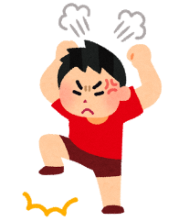 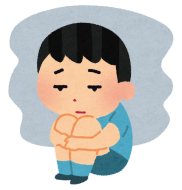 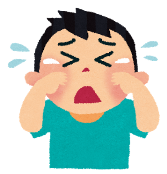 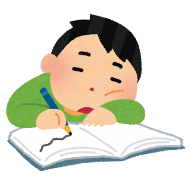 ○ケンカになりそうな話は、子どもがいない時間と場所でする。○お酒を飲んでいる時は、感情的になりやすいので、暴力・暴言につながらないように、特に気をつける。○イライラした時は、その場から離れる。例えば… 一旦どちらかが家を出て気分転換をして家に戻る。　　　○親族や友人、支援機関などの第三者に相談をする。　　　　　　　　など➡暴力・暴言を避ける方法を、大人が話し合って事前に決めておきましょう。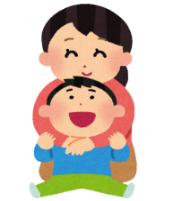 子どもを守るために…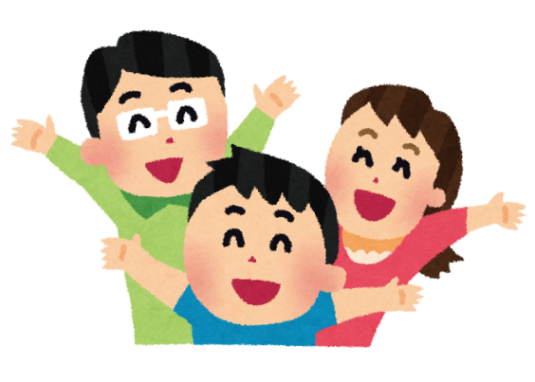 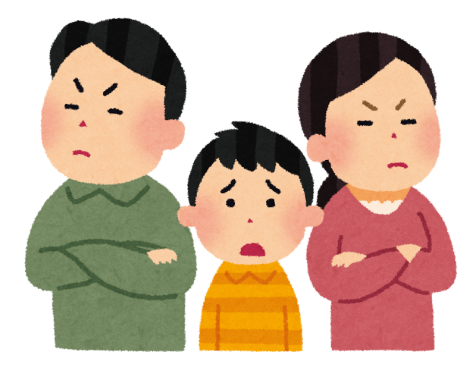 